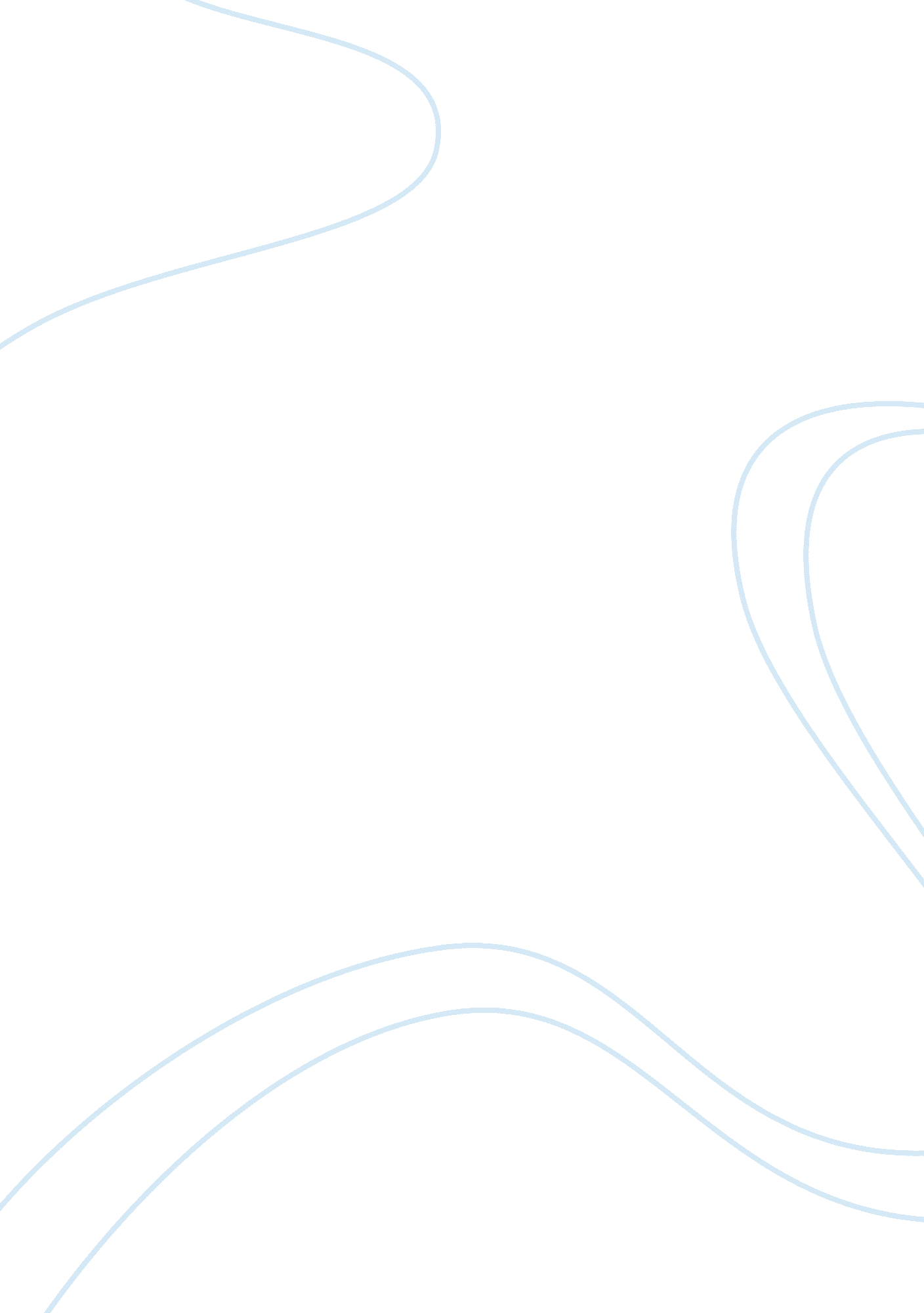 12 20 12Environment, Pollution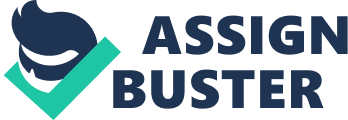 12/20/12 462 words free sample essay on pollution About Site Content Quality Guidelines Terms of Service Privacy Policy Disclaimer Copyright Recent Articles 462 words free sample essay on pollution KAVITA Preserve Articles is home of thousands of articles published and preserved by users like you. Here you can publish your research papers, essays, letters, stories, poetries, biographies, notes, reviews, advises and allied information with a single vision to liberate knowledge. Before preserving your articles on this site, please read the following pages: 1. Content Guidelines 2. TOS 3. Privacy Policy 4. Disclaimer 5. Copyright Report Spelling and Grammatical Errors Suggest Us Short words free sample essay on pollution In recent years the problem of pollution has become very acute. It is the industrialized west which takes it seriously, because it is suffering from its injurious effects. In India, sufficient attention has not been paid to it so far. If we do not tackle this problem now, future generations will suffer from the harmful effects of pollution. This problem assumes different forms such as Air pollution, Water pollution, Soil pollution, Noise pollution and Paper pollution. All this pollution results from the greed of man for getting more and more money. Trees have been cut down, on an unprecedented scale and large production by industrialization has assumed gigantic proportions. So the main cause of air and water pollution is unbalanced industrial growth and urbanization and deforestation. The owners of industries dump waste material on the surface of the earth or in rivers. So, water is polluted and the waste on the earth produces different poisonous gases which pollute the air. On the other hand, forests where purity air have been cut down and new cities and industries have been established in their place. The cutting of the forests causes what is called " The Green House Effects". It results in the heating of the earth's surface which has serious consequences for life on this planet. As a result, generations to come are likely to suffer from a number of incurable diseases. Timely measures must be taken to prevent the 'Green House Effect'. Paper pollution of public life and morality through Newspapers, Magazines, Journals etc. This kind of pollution is closely related to moral pollution, the results of our materialistic greed. Corruption is wide-spread in every walk of life. Bribes are fearlessly given and accepted and laws of the land are evaded in very clever ways. Character-assassination is another form of this moral pollution. Trees and plants turn carbon-dioxide into oxygen but when they are cut down, the air is not purified. Deforestation also causes soil erosion. The rich soil is either washed away by water or blown away by the Users Testimonials Search www. preservearticles. com/2011081210416/462-words-free-sample-essay-on-pollution. html 1/3 12/20/12 462 words free sample essay on pollution wind. So artificial fertilizers are used to maintain its productivity. Polluted water is used for watering the plants and vegetables. In this way, vegetables and crops are polluted. Pesticides are also a source of pollution to our crops, vegetables and fruits. Water pollution resulted in the outbreak of cholera and gastroenteritis in a number of colonies of Delhi suffering and death on a large scale. Water pollution has assumed alarming proportions and urgent steps are needed to control it. Intensive research is essential to solve this problem. Late Mrs. Gandhiji's call for co-operative research, made in another context, is very prudent and farsighted and her suggestion cans profitably be applied to this field also. This is the only way out for the generations to come. You May Also Like: Essay on Literature: Lot of literature was pro duced during the age of enlightenment which is reflective of the spirit of the age Sex Determination of an Unborn Child is a Great In v ention of Science Advertisement Free Subscription Do you want some more information on this topic? Enter your email id: Subscribe Do you like this site? If you enjoy reading PreserveArticles. com, please share this site with your friends.? www. preservearticles. com/2011081210416/462-words-free-sample-essay-on-pollution. html 2/3 12/20/12 462 words free sample essay on pollution Use of this w eb site constitutes acceptance of the Terms Of Use and Privacy Policy | User published content is licensed under a Creative Commons License. Copyright © 2012 PreserveArticles. com, All rights reserved. Sitemap www. preservearticles. com/2011081210416/462-words-free-sample-essay-on-pollution. html 3/3 